September 2014                       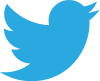 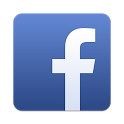 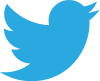 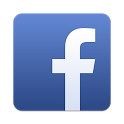 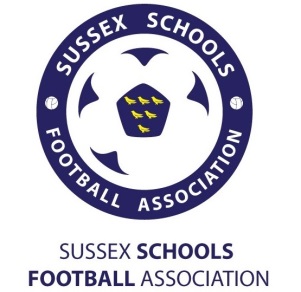 Dear parent / carer,Congratulations on your son’s involvement in the upcoming season for Sussex Schools FA. It is a fantastic achievement to have been selected for your county, and we hope that you will support us fully throughout the entire season.  Sussex Schools FA is a voluntary, non-profit making organisation that covers all schools football in the county.Playing for your county is the highest achievement that a player can earn. It comes before club football according to FA rules (including academy teams), and Sussex Schools FA will have high expectations of players and spectators.A typical season playing for Sussex Schools FA will involve around 6-10 fixtures. These include home and away league games, and National Cup competitions. All home games will be played at Sussex University or on 3G pitches if the grass pitches are unplayable. You will be notified by text/call from your manager if selected for the match day squad. At all games, players can expect a fully trained physiotherapist as well as food after the games. For away games, match day travel will also be provided for players (all free of charge).Training kit can be purchased using the order form attached or via the website www.sussexschoolsfa.org.uk Kit purchased using the order form will be at a cheaper rate due to a bulk delivery. Training kit is not compulsory and is purely optional.For all games players are expected to arrive in school trousers, black shoes, white shirt and Sussex Schools tie. Tie cost is £5 (cheques made payable to Sussex Schools FA). Alternatively it is included if you choose our voluntary contribution scheme. This scheme is used to raise money for the organisation, so that we can offer players the best possible experience of playing for their county. All money raised is used to replace kit, offer food, physio and match day travel.  There are three options for voluntary contribution- and we ask that you please complete the below slip and return to your manager at the earliest opportunity.Also in this welcome pack you will find; a certificate, consent form and parent / spectator consent form. I ask that you please complete these at the earliest opportunity and return in the envelope provided.Kind regards,Ross MaryanChairman Sussex Schools FA……...……………………………………...…………...…………………………………………………………………………………………………………………………………………………………………………………………………………………………………………………………………………………………………………………………………………………………………………………………………………………………………………………………………………………………………………………………………………………………………………………………………………………………………………………………………………………………………………………………………………………………………………………………………………………………………………………………………………………………………………………………………………………………………………………Player Name...............................................I would / would not like to voluntary contribute to Sussex Schools FA. This cost covers tie/food/travel/insurance.       Option 1- £30 voluntary contribution – Free tie       Option 2- £50 voluntary contribution to include FREE advertising on website.Name/website ..................................       Option 3- I would not like to contribute but include £5 for cost of tie.Cheques made payable to Sussex Schools FA. All forms to be returned in envelope provided by October 12th.